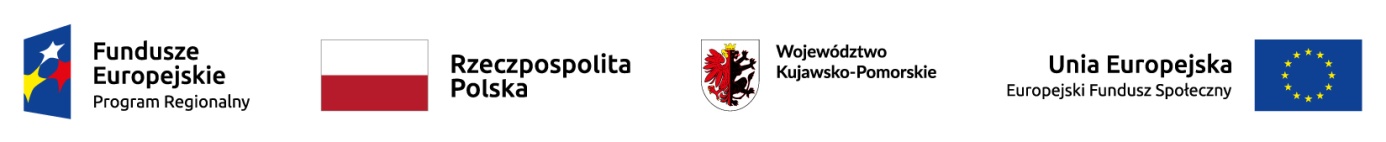 Stowarzyszenie Lokalna Grupa Działania „Dolina Drwęcy”Gałczewo 787-400 Golub-DobrzyńBiuro Stowarzyszenia LGD „Dolina Drwęcy”Plac 1000-lecia 22 a87-400 Golub-DobrzyńZaproszenie do składania ofert dotyczącepublikacji w prasie 4 artykułów/wywiadów sponsorowanych zawierających informację na temat ogłaszanych naborów wniosków oraz rezultatów wdrażania LSR, w ramach wsparcia na funkcjonowanie LGD udzielanego w ramach RPO Województwa Kujawsko–Pomorskiego na lata 2014 - 2020 ze  środków  pochodzących z funduszu EFS.Postępowanie nie podlega ustawie z dnia 11 września 2019 r. Prawo zamówień publicznych.ZamawiającyStowarzyszenie Lokalna Grupa Działania „Dolina Drwęcy”Siedziba: Gałczewo 7, 87-400 Golub-DobrzyńREGON: 340142030, NIP: 5030024812Opis przedmiotu oraz zakres zamówieniaPublikacja w prasie 4 artykułów/wywiadów sponsorowanych zawierających informację na temat ogłaszanych naborów wniosków oraz rezultatów wdrażania LSR. Artykuły/wywiady sponsorowane w prasie są działaniami informacyjno-promocyjnymi związanymi z naborami wniosków i szkoleniami dla potencjalnych wnioskodawców.Publikacja w prasie artykułu/wywiadu sponsorowanego, na jednej ze stron (może to być strona 2 bądź 3 bądź ostatnia wydania / dodatku lokalnego) w dniu wskazanym przez zamawiającego – 1 artykuł/wywiad na całej stronie wydania.Artykuły/wywiady winny być publikowane na obszarze Lokalnej Grupy Działania „Dolina Drwęcy” obejmujących: Gmina Miasto Golub-Dobrzyń, Gmina Golub-Dobrzyń, Gmina Ciechocin, Gmina Kowalewo Pomorskie, Gmina Radomin, Gmina Zbójno.Opis warunków udziału:Podstawowe parametry publikacji w prasie:Publikacja artykułów/wywiadów sponsorowanych.Terminy publikacji artykułów/wywiadów – do ustalenia z Zamawiającym:            - ostatni tydzień marca,            - ostatni tydzień czerwca,            - ostatni tydzień września,            - ostatni tydzień grudnia.1 artykuł/wywiad na całej stronie wydania.Artykuł/wywiad na 2 bądź 3 bądź ostatniej stronie wydania / dodatku lokalnego,Treść wywiadu/artykułu (zawierająca zdjęcia dostarczone przez Zamawiającego
i logotypy unijne) udostępniona przez zamawiającego (do publikacji w kolorze).W celu potwierdzenia, że wykonawca posiada uprawnienie wykonania zamówienia                w postępowaniu składa następujące dokumenty:-   wypełniony formularz ofertowy – zał. nr 1,- oświadczenie o posiadaniu niezbędnych uprawnień i wiedzy w celu publikacji w prasie wywiadów/artykułów sponsorowanych – zał. nr 2.- zaakceptowany projekt umowy – zał. nr 3  Kryteria  oceny ofert i ich znaczenie:- cena – 100%Termin i miejsce realizacji zamówienia: publikacja wywiadów/artykułów w terminach wskazanych przez Zamawiającego (ostatni tydzień marca, czerwca, września, grudnia), obejmujących obszar: Gmina Miasto Golub-Dobrzyń, Gmina Golub-Dobrzyń, Gmina Ciechocin, Gmina Kowalewo Pomorskie, Gmina Radomin, Gmina Zbójno.Miejsce, sposób i termin składania ofert:Oferty należy złożyć w zamkniętej kopercie z dopiskiem: „Oferta dotycząca publikacji wywiadu/artykułu sponsorowanego w prasie”– w Biurze Stowarzyszenia Lokalna Grupa Działania „Dolina Drwęcy”, Plac 1000-lecia 22a, 87-400 Golub-Dobrzyń, w terminie do dnia: 27 stycznia 2023 r. (piątek) do godz. 16:00Biuro Stowarzyszenia Lokalna Grupa Działania „Dolina Drwęcy” czynne:- poniedziałek – piątek w godz. 8:00 – 16:00.                                                                                             Z poważaniem                                                                                     /-/  Magdalena Gadomska                                                                                             Prezes Zarządu  Załącznik nr 1OFERTAJa/My niżej podpisani......................................................................................................................................................................................................................................................................................................................................Adres zamieszkania/siedziba ..........................................................................................................................................................................................................................................................................................................................................................................................................................................................................................................składam/składamy niniejszą ofertę na  publikację w prasie 4 artykułów/wywiadów sponsorowanych zawierających informację na temat ogłaszanych   naborów   wniosków oraz rezultatów wdrażania LSR – finansowanych w ramach wsparcia na funkcjonowanie LGD udzielanego w ramach RPO Województwa   Kujawsko – Pomorskiego  na  lata   2014 - 2020  ze   środków   pochodzących z funduszu EFS.Cena 1 artykułu netto: ………………..……………………………………………….……………… VAT: ..……………………………………………………………………………………………………Cena 1 artykułu brutto: ……………………………………………………………….………………słownie ………………………….………………………………………………………………………............................................                                                  .........................................................            miejscowość  i data                                                                                  Podpis osoby upoważnionejZałącznik nr 2Oświadczenie o posiadaniu niezbędnych uprawnień i wiedzy w celu                             publikacji w prasie wywiadów/artykułów sponsorowanych	Niniejszym oświadczam/my, iż posiadam/my niezbędną wiedzę i uprawnienia do publikacji w prasie wywiadów/artykułów sponsorowanych – finansowanych w  ramach  wsparcia  na   funkcjonowanie   LGD   udzielanego w ramach RPO Województwa   Kujawsko - Pomorskiego  na  lata   2014 - 2020  ze   środków   pochodzących z funduszu EFS.…...............................................                                                    …..........................................                    miejscowość, data                                                                                                               podpis                                                                                -projekt-UMOWANR …/2023Zawarta w dniu … /01/2023 r. w Golubiu-Dobrzyniu, pomiędzy:Stowarzyszeniem Lokalna Grupa Działania „Dolina Drwęcy”z siedzibą w Gałczewie 7, 87-400 Golub-DobrzyńNIP: 503 002 48 12REGON: 340142030,reprezentowanym przez:Magdalenę Gadomską – Prezesa,Martę Iwan-Łęgowską – Wiceprezesa,zwanym dalej „Zamawiającym”a………………………………………………..………………………………………………..NIP: ………………………………………….REGON:……………………………………..reprezentowanym przez:………………………………………………zwanym dalej „Wykonawcą”Strony niniejszej umowy uzgadniają co następuje:§ 11.Zamawiający powierza do opublikowania w prasie 4 artykułów/wywiadów sponsorowanych zawierających   informację   na   temat   ogłaszanych    naborów   wniosków oraz rezultatów wdrażania  LSR  –  finansowanych  w  ramach wsparcia na funkcjonowanie LGD udzielanego
w ramach RPO Województwa   Kujawsko – Pomorskiego  na  lata   2014 - 2020  ze   środków   pochodzących z funduszu EFS.2.   Publikacja   ogłoszenia   o   którym   mowa   w   ust.   1,   Wykonawca   wykona   zgodnie
z następującymi parametrami:Podstawowe parametry publikacji w prasie:Publikacja artykułów/wywiadów sponsorowanych.     Terminy publikacji artykułów/wywiadów – do ustalenia z Zamawiającym:            - ostatni tydzień marca,            - ostatni tydzień czerwca,            - ostatni tydzień września,            - ostatni tydzień grudnia.1 artykuł/wywiad na całej stronie wydania.Artykuł/wywiad na 2 bądź 3 bądź ostatniej stronie wydania / dodatku lokalnego,Treść wywiadu/artykułu  (zawierająca zdjęcia dostarczone przez Zamawiającego
i logotypy unijne) udostępniona przez zamawiającego (do publikacji w kolorze).3.Wszelkie inne propozycje Wykonawcy w zakresie parametrów określonych w ust. 2 winny być zaakceptowane przez Zamawiającego.§ 21. Zamawiający wyznacza osobę upoważnioną do kontaktu w sprawach dotyczących realizacji umowy:- Katarzynę Sadowską – pracownik Biura Stowarzyszenia Lokalna Grupa Działania „Dolina Drwęcy” – tel. (56) 682 03 53, – e-mail: biuro@lgddolinadrwecy.org.pl.2. Wykonawca do kontaktu z Zamawiającym wyznacza:………………………………. – tel. ……………………… – e-mail: ……………………….§ 31. Zamówienie,  o którym  mowa  w  §1  winno być zrealizowane we wskazanych miesiącach,
po uzgodnieniu terminu z Zamawiającym.2. Niedochowanie przez Wykonawcę wskazanego w ust. 1 terminu realizacji zamówienia, daje Zamawiającemu podstawę do odstąpienia od Umowy. 3. W przypadku nie opublikowania wywiadu/artykułu sponsorowanego z przyczyn zawinionych przez Wykonawcę, Wykonawca zobowiązany jest do publikacji wywiadu/artykułu w żądanym przez Zamawiającego terminie na własny koszt.§ 41. Płatność za realizację przedmiotu umowy nastąpi w 4 częściach.2. Zamawiający zapłaci Wykonawcy wynagrodzenie w wysokości …………. zł brutto (słownie: …………………………… zł) za publikację 1 wywiadu/artykułu, co łącznie za cały przedmiot umowy daje kwotę …................................………….. zł brutto (słownie: …………………………………. zł).3. Zapłata za przedmiot Umowy nastąpi w 4 częściach – po zrealizowaniu poszczególnych zadań (publikacji poszczególnych wywiadów/artykułów).4. Wykonawca przedłoży Zamawiającemu fakturę za opublikowany wywiad/artykuł, która zostanie zapłacona przez Zamawiającego w terminie 30 dni od dnia przedłożenia Zamawiającemu prawidłowo wystawionej faktury.5. Wynagrodzenie płatne będzie przelewem na rachunek bankowy Wykonawcy                                 nr ……………………………….....................§ 51.Wykonawca zapłaci Zamawiającemu karę umowną za odstąpienie od umowy z przyczyn leżących po stronie Wykonawcy w wysokości 30% wynagrodzenia należnego za wykonanie przedmiotu umowy.2.Zamawiający zastrzega sobie prawo dochodzenia odszkodowania uzupełniającego do wysokości rzeczywiście poniesionej szkody.§ 6Umowa podlega prawu polskiemu i zgodnie z nim powinna być interpretowana. W zakresie nieuregulowanym w Umowie znajdują zastosowanie przepisy Kodeksu cywilnego.§ 7Zmiana niniejszej umowy wymaga formy pisemnej pod rygorem nieważności.§ 8Umowę sporządzono w dwóch jednobrzmiących egzemplarzach, po jednym dla każdej stronyZAMAWIAJĄCY                                                                                       WYKONAWCA                                                                                                                    Akceptuję umowę